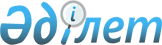 Об утверждении Правил (методики) ценообразования на холоднокатаную, горячекатаную и оцинкованную сталь по кодам ТН ВЭД 7208, 7209, 7210, 7225Постановление Правительства Республики Казахстан от 1 октября 2019 года № 728.
      Примечание ИЗПИ!
Вводится в действие с 01.01.2009.
      В соответствии с подпунктом 3) пункта 10 статьи 10 Закона Республики Казахстан от 5 июля 2008 года "О трансфертном ценообразовании" Правительство Республики Казахстан ПОСТАНОВЛЯЕТ:
      1. Утвердить прилагаемые Правила (методику) ценообразования на холоднокатаную, горячекатаную и оцинкованную сталь по кодам ТН ВЭД 7208, 7209, 7210, 7225.
      2. Контроль за исполнением настоящего постановления возложить на Министерство индустрии и инфраструктурного развития Республики Казахстан.
      3. Настоящее постановление вводится в действие с 1 января 2009 года и подлежит официальному опубликованию. Правила (методика) ценообразования на холоднокатаную, горячекатаную и оцинкованную сталь по кодам ТН ВЭД 7208, 7209, 7210, 7225 Общие положения
      1. Настоящие Правила (методика) ценообразования на холоднокатаную, горячекатаную и оцинкованную сталь по кодам ТН ВЭД 7208, 7209, 7210, 7225 (далее – Правила) устанавливают порядок определения (расчета) цены сделок (реализации) при совершении экспортных сделок по купле-продаже холоднокатаной, горячекатаной и оцинкованной стали по кодам ТН ВЭД 7208, 7209, 7210, 7225.
      2. Действие настоящих Правил распространяется на поставки холоднокатаной, горячекатаной и оцинкованной стали на условиях, указанных в настоящих Правилах. Термины и определения, используемые в настоящих Правилах
      3. В настоящих Правилах используются следующие термины и определения:
      1) диапазон цен - ряд значений рыночных цен, ограниченный минимальным и максимальным значениями рыночных цен, определенных в результате применения одного из методов определения рыночных цен или источников информации в порядке, установленном Законом Республики Казахстан от 5 июля 2008 года "О трансфертном ценообразовании" (далее – Закон);
      2) дифференциал - размер корректировки, применяемый для приведения в сопоставимые экономические условия цены сделки или цены из источника информации в соответствии с Законом и настоящими Правилами;
      3) базисы поставки - условия внешнеторговой сделки, предусматривающие распределение между продавцом и покупателем обязанностей по продвижению товара, оформление соответствующих документов и оплаты транспортных расходов, определение момента перехода от продавца к покупателю права собственности на товар, риска случайного повреждения или утраты товара, а также даты поставки;
      4) оцинкованная сталь (покрытая марочным цинком) - прокат плоский из железа или стали, плакированный, с гальваническим или другим покрытием;
      5) холоднокатаная сталь - прокат плоский из железа или стали, холоднокатаный (обжатый в холодном состоянии), неплакированный, без гальванического или другого покрытия;
      6) код ТН ВЭД 7208 - прокат плоский из железа или нелегированной стали шириной 600 мм или более, горячекатаный, неплакированный без гальванического или другого покрытия;
      7) код ТН ВЭД 7209 - прокат плоский из железа или нелегированной стали шириной 600 мм или более, холоднокатаной (обжатый в холодном состоянии неплакированный без гальванического или другого покрытия;
      8) код ТН ВЭД 7210 - прокат плоский из железа или нелегированной стали шириной 600 мм или более, плакированный, с гальваническим или другим покрытием; 
      9) код ТН ВЭД 7225 – прокат плоский из других видов легированных сталей, шириной 600 мм или более;
      10) техническая спецификация - дополнительное приложение к контракту, в котором согласовываются основные условия поставки (товар, объем, срок, стоимость, качество товара);
      11) соответствующий рынок - рынок назначения (поставки) холоднокатаной, горячекатаной и оцинкованной стали, на котором формируется рыночная цена, или рынок, на базе которого на рынке назначения (поставки) холоднокатаной, горячекатаной и оцинкованной стали объективно формируется и (или) определяется рыночная цена;
      12) горячекатаная сталь - прокат плоский из железа или стали, горячекатаный, неплакированный, без гальванического или другого покрытия;
      13) CIS FOB Black Sea - цены, публикуемые источником информации журналом "Metal Bulletin", которые отражают цены на холоднокатаную, горячекатаную и оцинкованную сталь, реализуемых на условиях FOB основные порты Черного Моря;
      14) FOB "Free On Board (франко борт "Свободно на борту") - базис поставки в соответствии с Инкотермс 2010 (или иной версией Инкотермс, которая будет действовать на момент совершения сделки). Если контрактом установлены иные положения касательно применяемого базиса, используются положения предусмотренные контрактом.
      4. В настоящих Правилах для определения рыночных цен на холоднокатаную, горячекатаную и оцинкованную сталь используется источник информации: журнал "Metal Bulletin" (Великобритания). Соответствующий рынок для применения источника информации
      5. Соответствующим рынком холоднокатаной, горячекатаной и оцинкованной стали (а при их отсутствии - однородных товаров) является рынок назначения (поставки) холоднокатаной, горячекатаной и оцинкованной стали, на котором формируется рыночная цена, или рынок, на базе которого на рынке назначения (поставки) холоднокатаной, горячекатаной и оцинкованной стали объективно формируется и (или) определяется рыночная цена.
      6. При поставке холоднокатаной, горячекатаной и оцинкованной стали на рынок назначения (поставки), на котором формируется рыночная цена, соответствующий рынок для применения источника информации определяется на основании данных грузополучателя, указанных в грузовой таможенной декларации и товаросопроводительных документах экспортера.
      7. При осуществлении поставок холоднокатаной, горячекатаной и оцинкованной стали в страны, в отношении которых применяются санкции, государственное регулирование или иные меры ограничения свободной торговли, соответствующим рынком для определения цены из источника информации является рынок, на базе которого объективно формируется и (или) определяется рыночная цена на рынке назначения. Рынок назначения определяется на основании данных грузополучателя, указанных в грузовой таможенной декларации и товаросопроводительных документах экспортера. Участники сделки
      8. Для целей настоящих Правил участниками сделки, контролируемой в соответствии с Законом, являются поставщик (завод-производитель) и сторона, которой трейдер (торговый брокер, агент, посредник) реализует холоднокатаную, горячекатаную и оцинкованную сталь, при одновременном выполнении следующих условий:
      1) если поставка холоднокатаной, горячекатаной и оцинкованной стали осуществляется через трейдера (торгового брокера, агента, посредника);
      2) если трейдер (торговый брокер, агент, посредник) заключает последующую сделку на условиях аналогичных тем, которые согласованы с участником сделки, контролируемой в соответствии с Законом с учетом маржи трейдера (торгового брокера, агента, посредника).
      9. Для подтверждения наличия сделок, указанных выше, в соответствии со статьей 5 Закона трейдер (торговый брокер, агент, посредник) представляет в уполномоченный орган документы (контракты, счета с последующим покупателем), подтверждающие аналогичные условия. Применение цен из источников информации
      10. При осуществлении поставок холоднокатаной, горячекатаной и оцинкованной стали на рынок назначения (поставки) товара и наличии документально подтвержденной информации о маршруте транспортировки на такой рынок (за исключением стран, в отношении которых применяются санкции, государственное регулирование или иные меры ограничения свободной торговли), где имеется сопоставимая неконтролируемая цена в источнике информации, применяется цена из источника информации с учетом диапазона цен. Цена сделки приводится посредством дифференциала к сопоставимым экономическим условиям с рыночной ценой.
      11. При осуществлении поставок холоднокатаной, горячекатаной и оцинкованной стали на рынки, для которых нет сопоставимой неконтролируемой цены в источнике информации, а также на рынки, в отношении которых применяются санкции, государственное регулирование или иные меры ограничения свободной торговли, рыночная цена определяется путем приведения цены из источника информации на рынке, на базе которого объективно формируется и (или) определяется рыночная цена на рынке назначения посредством дифференциала к сопоставимым экономическим условиям с ценой сделки с учетом диапазона цен.
      12. Для определения рыночной цены на холоднокатаную, горячекатаную и оцинкованную сталь участники сделки используют цены, которые определены в соответствии с порядком определения цены на холоднокатаную, горячекатаную и оцинкованную сталь, установленным в настоящих Правилах.
      13. Составляющие дифференциала должны быть обоснованными и подтверждаться документально и (или) источниками информации. Участник сделки представляет документы и источники информации, подтверждающие составляющие дифференциала, в уполномоченный орган в соответствии со статьей 5 Закона. Порядок определения цены на холоднокатаную и горячекатаную сталь при продажах на условиях FOB Актау в сделках, по которым имеется документально подтвержденная информация о маршруте транспортировки на соответствующий рынок
      14. При реализации холоднокатаной и горячекатаной стали на условиях FOB Актау соответствующими рынками являются прибрежные порты Черного моря.
      15. Для сделок, по которым имеется документально подтвержденная информация о маршруте транспортировки на соответствующими рынками, где имеется цена в источнике информации, рыночная цена определяется как цена из источника информации с учетом диапазона цен в соответствии с подпунктом 1) пункта 4 статьи 13 Закона.
      Pц = Qист 
      где:
      Pц - рыночная цена на горячекатаную или холоднокатаную сталь, определенная в соответствии с настоящими Правилами;
      Q ист - цена "CIS export hot rolled coil $/t FOB Black Sea" на горячекатаную сталь и цена "CIS export cold rolled coil $/t FOB Black Sea" на холоднокатаную сталь за 1 (одну) тонну, опубликованная в журнале "Metal Bulletin", определяемая как среднеарифметическое значение минимальной и максимальной цены на дату технической спецификации (дополнительного приложения к контракту на куплю-продажу горячекатаной, холоднокатаной стали) по следующей формуле:
      Qист = (Qист min. + Qист max.)/2
      где: 
      Qист min. - минимальное значение цены, опубликованной в журнале "Metal Bulletin" на дату технической спецификации (дополнительного приложения к контракту на куплю-продажу холоднокатаной, горячекатаной стали);
      Qист max. - максимальное значение цены, опубликованной в журнале "Metal Bulletin" на дату технической спецификации (дополнительного приложения к контракту на куплю-продажу холоднокатаной, горячекатаной стали).
      16. Цена сделки приводится посредством дифференциала к сопоставимым экономическим условиям с рыночной ценой по следующей формуле:
      Padj = Pc+ D 
      где:
      Padj - цена сделки, приведенная посредством дифференциала к сопоставимым экономическим условиям с рыночной ценой;
      Pc - цена реализации холоднокатаной, горячекатаной стали, определенная в контракте и товаросопроводительных документах, по которой производилась ее фактическая реализация;
      D - дифференциал, применяемый для приведения в сопоставимые экономические условия рыночной цены с ценой сделки, в соответствии с Законом. 
      17. Дифференциал включает обоснованные и подтвержденные документально и (или) источниками информации расходы, необходимые для доставки холоднокатаной и горячекатаной стали на рынок назначения (поставки) товара, на котором формируется рыночная цена.
      18. Дифференциал может включать в себя:
      1) расходы, необходимые для доставки холоднокатаной и горячекатаной стали от порта Актау до места, в котором определяется цена "CIS export hot rolled coil $/t FOB Black Sea" на горячекатаную сталь и цена "CIS export cold rolled coil $/t FOB Black Sea" на холоднокатаную сталь, включая:
      расходы по фрахту судна;
      расходы по сверхнормативному простою судна;
      расходы по страхованию груза;
      портовые сборы;
      расходы по перевалке;
      расходы на инспекцию груза;
      банковские расходы по открытию и обслуживанию аккредитива;
      банковские расходы по ранней оплате и предоплате;
      расходы по железнодорожной транспортировке;
      расходы по экспедированию и оформлению транспортно-экспедиторских документов;
      маржу экспедитора;
      экологические сборы; 
      2) скидка на качество от рыночной цены, указанной в источнике информации, в зависимости от сорта стали согласно ГОСТ:
      6% - первый сорт; 
      10% - второй сорт;
      20% - третий сорт;
      30% - неликвидная холоднокатаная, горячекатаная сталь.
      19. Составляющие дифференциала подтверждаются документально и (или) источниками информации в очередности, установленной статьей 18 Закона. Порядок определения цены на холоднокатаную и горячекатаную сталь при продажах на условиях FOB Актау в сделках, по которым не имеется документально подтвержденная информация о маршруте транспортировки на соответствующий рынок
      20. По сделкам, по которым не имеется документально подтвержденная информация о маршруте транспортировки на соответствующий рынок, рыночная цена определяется путем приведения цены из источника информации на соответствующем рынке посредством дифференциала к сопоставимым экономическим условиям с ценой сделки с учетом диапазона цен в соответствии с подпунктом 2) пункта 4 статьи 13 Закона по следующей формуле:
      Pц = - D
      где:
      Pц - рыночная цена на горячекатаную или холоднокатаную сталь, определенная в соответствии с настоящими Правилами;
      Qист - цена "CIS export hot rolled coil $/t FOB Black Sea" на горячекатаную сталь и цена "CIS export cold rolled coil $/t FOB Black Sea" на холоднокатаную сталь за 1 (одну) тонну, опубликованная в журнале "Metal Bulletin", определяемая как среднеарифметическое значение минимальной и максимальной цены на дату технической спецификации (дополнительного приложения к контракту на куплю-продажу горячекатаной, холоднокатаной стали) по следующей формуле:
      Qист = (Qист min. + Qист max.)/2
      где: 
      Qист min. - минимальное значение цены, опубликованной в журнале "Metal Bulletin" на дату технической спецификации (дополнительного приложения к контракту на куплю-продажу холоднокатаной, горячекатаной стали);
      Qист max. - максимальное значение цены, опубликованной в журнале "Metal Bulletin" на дату технической спецификации (дополнительного приложения к контракту на куплю-продажу холоднокатаной, горячекатаной стали).
      D - дифференциал, применяемый для приведения в сопоставимые экономические условия рыночной цены с ценой сделки, в соответствии с Законом.
      21. Дифференциал включает обоснованные и подтвержденные документально и (или) источниками информации расходы, необходимые для доставки холоднокатаной и горячекатаной стали на рынок назначения (поставки) товара, на котором формируется рыночная цена, или рынок, на базе которого на рынке назначения (поставки) товара объективно формируется и (или) определяется рыночная цена. Дифференциал может включать в себя скидку на качество от рыночной цены, указанной в источнике информации, в зависимости от сорта стали согласно ГОСТ:
      6% - первый сорт; 
      10% - второй сорт;
      20% - третий сорт;
      30% - неликвидная холоднокатаная, горячекатаная сталь.
      22. Составляющие дифференциала подтверждаются документально и (или) источниками информации в очередности, установленной статьей 18 Закона. Порядок определения цены на оцинкованную сталь при поставках на условиях FOB Актау в сделках, по которым имеется документально подтвержденная информация о маршруте транспортировки на соответствующий рынок
      23. При реализации оцинкованной стали на условиях FOB Актау соответствующими рынками являются прибрежные порты Черного моря. Если источники информации не публикуют котировки на оцинкованную сталь на соответствующем рынке, цена из источника информации определяется с привязкой к стоимости на горячекатаную сталь с учетом премии на качество.
      24. Для сделок, по которым имеется документально подтвержденная информация о маршруте транспортировки на соответствующий рынок, где имеется цена в источнике информации, рыночная цена определяется как цена из источника информации с учетом диапазона цен в соответствии с подпунктом 1) пункта 4 статьи 13 Закона по следующей формуле:
      Pц = Qист + PR
      где:
      Pц - рыночная цена на оцинкованную сталь, определенная в соответствии с настоящими Правилами; 
      Q ист - цена "CIS export hot rolled coil $/t FOB Black Sea" за 1 (одну) тонну, опубликованная в журнале "Metal Bulletin", определяемая как среднеарифметическое значение минимальной и максимальной цены на дату технической спецификации (дополнительного приложения к контракту на куплю-продажу горячекатаной стали) по следующей формуле:
      Qист = (Qист min. + Qист max.)/2
      где: 
      Qист min. - минимальное значение цены, опубликованной в журнале "Metal Bulletin" на дату технической спецификации (дополнительного приложения к контракту на куплю-продажу оцинкованной стали);
      Qист max. - максимальное значение цены, опубликованной в журнале "Metal Bulletin" на дату технической спецификации (дополнительного приложения к контракту на куплю-продажу оцинкованной стали);
      PR - премия в размере 100 долларов США за 1 (одну) тонну.
      Цена сделки приводится посредством дифференциала к сопоставимым экономическим условиям с рыночной ценой по следующей формуле:
      Padj = Pc + D 
      где:
      Padj - цена сделки, приведенная посредством дифференциала к сопоставимым экономическим условиям с рыночной ценой; 
      Pc - цена реализации на оцинкованную сталь, определенная в контракте и товаросопроводительных документах, по которой производилась ее фактическая реализация;
      D - дифференциал, применяемый для приведения в сопоставимые экономические условия рыночной цены с ценой сделки в соответствии с Законом.
      25. Дифференциал включает обоснованные и подтвержденные документально и (или) источниками информации расходы, необходимые для доставки оцинкованной стали на рынок назначения (поставки) товара, на котором формируется рыночная цена.
      26. Дифференциал может включать в себя:
      1) расходы, необходимые для доставки оцинкованной стали от порта Актау до места, в котором определяется цена "CIS export hot rolled coil $/t FOB Black Sea" на горячекатаную сталь, включая:
      расходы по фрахту судна;
      расходы по сверхнормативному простою судна;
      расходы по страхованию груза;
      портовые сборы;
      расходы по перевалке;
      расходы на инспекцию груза;
      банковские расходы по открытию и обслуживанию аккредитива;
      банковские расходы по ранней оплате и предоплате;
      расходы по железнодорожной транспортировке;
      расходы по экспедированию и оформлению транспортно-экспедиторских документов;
      маржу экспедитора;
      экологические сборы. 
      27. Скидка на качество от рыночной цены, указанной в источнике информации, в зависимости от сорта стали согласно ГОСТ:
      6% - первый сорт; 
      10% - второй сорт;
      20% - третий сорт;
      30% - неликвидная оцинкованная сталь.
      28. Составляющие дифференциала подтверждаются документально и (или) источниками информации в очередности, установленной статьей 18 Закона. Порядок определения цены на оцинкованную сталь при поставках на условиях FOB Актау в сделках, по которым не имеется документально подтвержденная информация о маршруте транспортировки на соответствующий рынок
      29. По сделкам, по которым не имеется документально подтвержденная информация о маршруте транспортировки на соответствующий рынок, рыночная цена определяется путем приведения цены из источника информации на соответствующем рынке посредством дифференциала к сопоставимым экономическим условиям с ценой сделки с учетом диапазона цен в соответствии с подпунктом 2) пункта 4 статьи 13 Закона по следующей формуле:
      Pц = Qист + PR ̶ D
      где:
      Pц - рыночная цена на оцинкованную сталь, определенная в соответствии с настоящими Правилами; 
      Qист - цена "CIS export hot rolled coil $/t FOB Black Sea" за 1 (одну) тонну, опубликованная в журнале "Metal Bulletin", определяемая как среднеарифметическое значение минимальной и максимальной цены на дату технической спецификации (дополнительного приложения к контракту на куплю-продажу горячекатаной стали) по следующей формуле:
      Qист = (Qист min. + Qист max.)/2
      где: 
      Qист min. - минимальное значение цены, опубликованной в журнале "Metal Bulletin" на дату технической спецификации (дополнительного приложения к контракту на куплю-продажу оцинкованной стали);
      Qист max. - максимальное значение цены, опубликованной в журнале "Metal Bulletin" на дату технической спецификации (дополнительного приложения к контракту на куплю-продажу оцинкованной стали);
      PR - премия в размере 100 долларов США за 1 (одну) тонну;
      D - дифференциал, применяемый для приведения в сопоставимые экономические условия рыночной цены с ценой сделки в соответствии с Законом. 
      30. Дифференциал включает обоснованные и подтвержденные документально и (или) источниками информации расходы, необходимые для доставки оцинкованной стали на рынок назначения (поставки) товара, на котором формируется рыночная цена, или рынок, на базе которого на рынке назначения (поставки) товара объективно формируется и (или) определяется рыночная цена.
      31. Дифференциал может включать в себя скидку на качество от рыночной цены, указанной в источнике информации, в зависимости от сорта стали согласно ГОСТ:
      6% - первый сорт; 
      10% - второй сорт;
      20% - третий сорт;
      30% - неликвидная оцинкованная сталь.
      32. Составляющие дифференциала подтверждаются документально и (или) источниками информации в очередности, установленной статьей 18 Закона. Применение еженедельных котировок
      33. Если в источниках информации не публикуются ежедневные (daily) цены и доступна информация только на еженедельные (weekly) цены, для целей применения настоящих Правил фактическая цена сделки (реализации) приводится в сопоставимые условия с ценой из источника информации путем расчета средней цены сделки за неделю по следующей формуле:
      PW = выручка от реализованного вида стали/ объем, 
      где:
      PW – средняя цена сделки за неделю.
      Выручка от реализованного вида стали – фактическая выручка от реализованного вида стали согласно счетам-фактурам по сделкам, совершенным за неделю (с понедельника по воскресенье), которая определяется исходя из даты технической спецификации (дополнительного приложения к контракту на куплю-продажу стали).
      Объем - фактический объем реализованного вида стали согласно счетам -фактурам по сделкам, совершенным за неделю (с понедельника по воскресенье), которая определяется исходя из даты технической спецификации (дополнительного приложения к контракту на куплю-продажу стали).
      34. Для определения порядкового номера недели, первой неделей каждого календарного года считается неделя, на которую выпадает 1 января соответствующего календарного года.
      Порядок использования составляющих дифференциала
      35. Для приведения цены сделки в сопоставимые экономические условия с ценой из источника информации или цены из источника информации в сопоставимые экономические условия с ценой сделки учитывается дифференциал.
      36. В дифференциал включаются обоснованные и подтвержденные документально и (или) источниками информации расходы, необходимые для доставки холоднокатаной, горячекатаной и оцинкованной стали на соответствующий рынок и обеспечения сопоставимости экономических условий.
      37. Размеры составляющих дифференциала, подтверждаемые первичными документами, учитываются в полном объеме. В иных случаях размеры составляющих дифференциала принимаются в соответствии с источниками информации, предусмотренными статьей 18 Закона. Определение составляющих дифференциала и документы (информация), подтверждающие дифференциал
      38. Стоимость морской транспортировки (фрахта) подтверждается договорами фрахта (charterparty, time-charter) или выписками из договоров фрахта судна, счетами на оплату (invoice) и расчетами покупателя стоимости фрахта на 1 (одну) тонну или данными источников информации.
      39. Стоимость фрахта судна определяется на дату фрахтования судна. В случае отсутствия первичных документов по фрахту судна, стоимость фрахта определяется как среднее значение за 10-25 дней до даты морского коносамента по данным источников информации.
      40. Стоимость расходов по сверхнормативному простою судна подтверждается таймшитом (timesheet) и инвойсами (инвойс).
      41. Стоимость страхования груза при транспортировке морским, железнодорожным или иным транспортом подтверждается договорами или страховыми полисами, или счетами на оплату (инвойс), расчетами покупателя стоимости страхования или источниками информации.
      42. Стоимость сбора в порту подтверждается договорами на оказание услуг, счетами на оплату (инвойс) или источниками информации.
      43. Стоимость расходов по перевалке в портах подтверждается договорами, инвойсами (инвойс) или источниками информации.
      44. Стоимость инспекции груза по определению качества и количества груза подтверждается договорами на оказание инспекторских услуг, счетами на оплату (invoice), расчетами покупателя стоимости инспекции, отчетами независимых инспекторских компаний или источниками информации.
      45. Стоимость банковских расходов по открытию и обслуживанию безотзывного аккредитива подтверждается следующими документами:
      1) контрактами купли-продажи товара, где оговариваются условия банковского аккредитива;
      2) подтверждением банка об открытии аккредитива в пользу поставщика (завода-производителя) и банковских расходах на открытие аккредитива;
      3) расшифровками с отметкой и подписью покупателя по каждой отдельной поставке с указанием наименования судна, даты отгрузки товара, объемов в тоннах, процентной ставки банка, суммы аккредитива и суммы банковских расходов за тонну.
      46. Банковские расходы подтверждаются условиями договоров купли-продажи и банковскими выписками, подтверждающими оплату товара за соответствующий период. При этом, такие расходы не должны превышать рыночной цены, определенной на основании данных из официальных источников информации по сопоставимым сделкам в сопоставимых экономических условиях (c учетом кредитного рейтинга заемщика, периода, объема, срока займа, страновых и отраслевых рисков).
      47. Стоимость железнодорожной транспортировки подтверждается договорами, счетами на оплату (инвойс) или данными источников информации или данными национальных перевозчиков (АО "Қазақстан темір жолы", др.), или данными информационной программы Rail-Tariff.
      48. При определении стоимости железнодорожной перевозки учитывается маржа экспедитора. Маржа экспедитора подтверждается договорами, инвойсами (invoice) или источниками информации.
      49. Экологические сборы.
      50. Транспортные и сопутствующие расходы на маршрутах от Актау до соответствующих портов Черного моря подтверждаются следующими документами (информацией):
      1) железнодорожная транспортировка: аренда вагонов и возврат порожнего состава, диспетчеризация, портовые сборы в порту Актау, транспортно-экспедиторское оформление в порту Актау и другие сопутствующие расходы - договорами, счетами на оплату (инвойс) или источниками информации;
      2) фрахт судна в Каспийском море - договорами фрахта / чартером, счетами на оплату (инвойс) или источниками информации;
      3) портовый сбор в порту Актау – договорами, счетами на оплату (инвойс) или источниками информации;
      4) инспекция - договорами, счетами на оплату (инвойс), отчетами проведенной инспекции или источниками информации;
      5) страхование груза - договорами или страховыми полисами, счетами на оплату (инвойс), расчетами перевозчика/экспедитора стоимости страхования или источниками информации;
      6) вознаграждение (маржа) перевозчика / экспедитора - договором транспортировки или счетами на оплату (инвойс) или источниками информации.
					© 2012. РГП на ПХВ «Институт законодательства и правовой информации Республики Казахстан» Министерства юстиции Республики Казахстан
				
      Премьер-Министр

      Республики Казахстан 

А. Мамин
Утверждены
постановлением Правительства
Республики Казахстан
от 1 октября 2019 года № 728